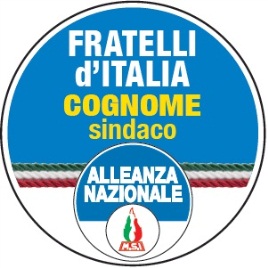 DESIGNAZIONE DEL MANDATARIO ELETTORALE(Da presentare al collegio regionale di garanzia elettoralecostituito presso la corte d’appello o, in mancanza, presso il tribunale del capoluogo della regione)Il sottoscritto .......................................................................... nato a ................................................ il .................................... residente in ...............................................................,AVENDO ACCETTATOla candidatura alla carica di sindaco per l’elezione diretta del sindaco e del consiglio comunale di ............................................., che si svolgerà ………………………………. in riferimento all’articolo 7, comma 3 e 4, della legge 10 dicembre 1993, n. 515;DESIGNAquale mandatario elettorale per tutti gli adempimenti previsti dalla legge, il Sig. ...................................................................................... nato a ............................................il ........................................................., residente in ............................................................					..........................................................................					           (Firma del candidato che designa il mandatario elettorale)AUTENTICA DELLA FIRMA DEL CANDIDATO ALLA CARICA DI SINDACO CHE DESIGNA IL MANDATARIO ELETTORALE	A norma dell'art. 21, DPR n. 445 del 28/12/2000, certifico vera ed autentica la firma, apposta in mia presenza alla sopra estesa dichiarazione di designazione del mandatario elettorale dal Sig. ........................................................................................ nato a ......................................., il ............................................, domiciliato in ......................................... da me identificato con il documento ......................................... N° ..................................... rilasciato in data .................................... dal .................................	Lo stesso è stato preventivamente ammonito sulla responsabilità penale cui può andare incontro in caso di dichiarazione mendace.............................. addì ......................... 20.......									Firma							....................................................................						Firma (nome e cognome per esteso) e qualifica del						      pubblico ufficiale che procede all’autentica